от 23.10.2023 №  633  -пО прогнозе социально-экономического развития Палехского муниципального района  на 2024 год и плановый период 2025 и 2026 годов	В соответствии с Бюджетным кодексом Российской Федерации, Федеральным законом от 28.06.2014 №172-ФЗ «О стратегическом планировании в Российской Федерации», Законом Ивановской области от 01.06.2016 №40-ОЗ«О  стратегическом планировании в Ивановской области», администрация Палехского муниципального района постановляет:          1.Одобрить прогноз социально -экономического развития Палехского муниципального района  на 2024 год и  плановый период 2025 и 2026 годов (прилагается).          2. Внести прогноз социально-экономического развития Палехского муниципального района на 2024 год и  плановый период 2025 и 2026 годов одновременно с проектом бюджета 	Палехского муниципального района  на 2024 год и  плановый период 2025 и 2026 годов на рассмотрение Совета  Палехского муниципального района в установленном законом порядке.Первый заместитель Главы администрации Палехского муниципального района, исполняющий полномочия ГлавыПалехского муниципального района                                    С.И. Кузнецова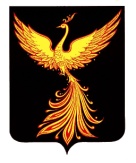 АДМИНИСТРАЦИЯПАЛЕХСКОГО МУНИЦИПАЛЬНОГО РАЙОНААДМИНИСТРАЦИЯПАЛЕХСКОГО МУНИЦИПАЛЬНОГО РАЙОНААДМИНИСТРАЦИЯПАЛЕХСКОГО МУНИЦИПАЛЬНОГО РАЙОНАПОСТАНОВЛЕНИЕПОСТАНОВЛЕНИЕПОСТАНОВЛЕНИЕ